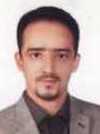 استادیار دانشکده دامپزشکی- دانشگاه تهرانحمید توانایی منشگروه بیماری های داخلیتلفن دفتر:  +98 (21)پست الکترونیکی: hamidtavana@ut.ac.irتحصیلاتB.S,null-yesr-char,دکترای حرفه ای دامپزشکی,دانشگاه ارومیه
کارشناسی,null-yesr-char,دکترای تخصصی بیماری های داخلی دام های بزرگ,دانشگاه تهران
زمینههای تخصصیو حرفهایسوابق کاري و فعالیت های اجراییفعالیت های علمیمقالات- The efficacy of N-acetylcysteine in decreasing airway inflammation and mucus accumulation in horses with 18 hours of head confinement. Tavanaie Manesh Hamid, Alinia Zahra, Sadeghian Chaleshtori Sirous, Moosavian Hamidreza, Mohebi Zeinab, Daneshi Mojtaba (2024)., JOURNAL OF VETERINARY INTERNAL MEDICINE, 1(1).

- Molecular and sequencing study and identification of novel SeM-type in beta-hemolytic streptococci involving the upper respiratory tract in Iran. Moghaddam Sina, Lotfollahzadeh Samad, Zahraei Salehi Taghi, Hassanpour Ali, Tavanaie Manesh Hamid, Ashrafi Tamai Iraj (2023)., BMC Veterinary Research, 19(1), 1-11.

- بررسی فراوانی و مؤلفه‌های احتمالی مؤثر عفونت‌های ناشی از استرپتوکوک‌های بتاهمولیتیک دستگاه تنفسی در اسب‌هایی با علائم بالینی در مراکز پرورش شمال غرب ایران. مقدم سینا, لطف اله زاده صمد, زهرائی صالحی تقی, حسن پور علی, توانایی منش حمید, اکبرین حسام الدین (1402)., مجله تحقیقات دامپزشکی, 78(2), 97-107.

- Prevalence of Obesity and Equine Metabolic Syndrome (EMS) Among Grazing and Non-Grazing Horses. Tavanaie Manesh Hamid, Sadeghian Chaleshtori Sirous, Moosavian Hamidreza, Zabeh jazi Omid (2022)., Iranian Journal of Veterinary Medicine, 0(0).

- Comparison of β-endorphin, Lactate and Cortisol Concentrations in Winning and Losing Racehorses. Tavanaie Manesh Hamid, جاهد داشلی برون امید,  کوین کورلی (2021)., JOURNAL OF EQUINE VETERINARY SCIENCE, 110(103857).

- مطالعه علل پیتیریازیس در اسبان سه استان ایران (تهران، البرز و گلستان). عبدیزاده کری بزرگ سینا, رئوفی افشین, اکبرین حسام الدین, تازیکه آرش, توانایی منش حمید (1400)., آسیب شناسی درمانگاهی دامپزشکی, 15(3), 213-224.

- بررسی آریتمیهای قلبی حین ورزش در اسبهای پرشی. مخبردزفولی محمدرضا, جاهد داشلی برون امید, توانایی منش حمید, نیکبخت بروجنی غلامرضا (1399)., مجله تحقیقات دامپزشکی, 75(4).

- Clinical dental finding in Iranian horses. Lotfollahzadeh Samad, Tavanaie Manesh Hamid, Mehrazin Hossein,  سیدحسین مودب, Vajhi Ali Reza (2020)., Veterinary Medicine and Science, 1(1).

- Effects of xylazine and acepromazine on echocardiographic parameters in the healthy horse. Mokhber Dezfouli Mohamad Reza, Tavanaie Manesh Hamid, Houshangi Amir farhang,  کوین کورلی, Masoudifard Majid, Sadeghian Chaleshtori Sirous, دلیر نقده بهرام (2020)., PFERDEHEILKUNDE, 36(1).

- A Survey on the Prevalence of Heart Murmurs in Polo Horses. Mokhber Dezfouli Mohamad Reza, Mozafari Morteza, Tavanaie Manesh Hamid, Vajhi Ali Reza (2019)., Iranian Journal of Veterinary Medicine, 13(2).

- Comparison of Analgesic Effects of a Constant Rate Infusion of Both Tramadol and Acetaminophen Versus those of Infusions of Each Individual Drug in Horses. Tavanaie Manesh Hamid, Azarnoosh Afrooz, Saberi Afshar Feraydon, Dehghan Mohammad Mehdi, Mohebbi Zeinab, Akbarinejad Vahid, Corley Kevin (2018)., JOURNAL OF EQUINE VETERINARY SCIENCE, 64(4), 101-106.

- Clinical signs and pathology in 24 horses poisoned by zinc phosphide. Moaddab Seyed Hosein, Siavosh Haghighi Minoosh, Tavanaie Manesh Hamid (2018)., Online Journal of Veterinary Research " OJVR", 22(3), 247-252.

- بررسی اثرات ضددردی و جانبی انفوزیون همزمان لیدوکایین و زایلازین در اسب. آذرنوش افروز, توانایی منش حمید, صابری افشار فریدون, دهقان محمدمهدی, اکبری نژاد وحید (1396)., مجله تحقیقات دامپزشکی, 72(4), 485-490.

- وقوع درماتوفیتوز در سنین مختلف در یکی از گاوداری های شیری اطراف تهران. صادقیان چالشتری سیروس, شریف زاده عقیل, راغ جواد, توانایی منش حمید, احمدی علی (1396)., آسیب شناسی درمانگاهی دامپزشکی, 11(4), 349-356.

- بررسی مقایسه ای اثرات نانوذرات سلنیوم و سلنیت سدیم بر فاکتورهای خونی گوسفند. صادقیان چالشتری سیروس,  غلامعلی کجوری, محبی عبدالناصر, توانایی منش حمید (1396)., زیست شناسی جانوری تجربی, 21(1), 1-11.

- Prevalence of equine metabolic syndrome in Kermanshah, Iran. Moaddab Seyyed Hosein, Hashemnia Mohammad, Tavanaie Manesh Hamid (2017)., Online Journal of Veterinary Research " OJVR", 21(6), 317-322.

- Temporohyoid osteoarthropathy in a mare with unilateral facial paralysis and vestibular signs. Tavanaie Manesh Hamid, Masoudifard Majid, Moaddab Seyyed Hosein (2017)., THAI JOURNAL OF VETERINARY MEDICINE, 2(47), 285-290.

- بررسی تغییرات علائم بالینی پس از درمان در گوسال ههای مبتلا به سپت یسمی تجربی با اشریشیاکلی. مخبردزفولی محمدرضا, لطف اله زاده صمد, حیدری سورشجانی معصومه, دهقان محمدمهدی, نیکبخت بروجنی غلامرضا, افتخاری زهره, توانایی منش حمید, صادقیان چالشتری سیروس, جانی میثم, عرب یارمحمدی مهدی (1396)., مجله تحقیقات دامپزشکی, 72(1).

- The Therapeutic Potential of Differentiated Lung Cells from Embryonic Stem Cells in Lung Diseases. Mokhber Dezfouli Mohamad Reza, Sadeghian Chaleshtori Sirous, Dehghan Mohammad Mehdi, Tavanaie Manesh Hamid, Baharvand Hossein, Tahamtani Yaser (2017)., Current Stem Cell Research & Therapy, 12(1), 80-84.

- Doppler echocardiographic findings in tissue engineered aortic valve in a sheep model. Mokhber Dezfouli Mohamad Reza, Tavanaie Manesh Hamid, Dehghan Mohammad Mehdi,  فرزاد حیاتی, Sadeghian Chaleshtori Sirous, Akbarein Hessameddin, Poornaghi Pouya (2016)., Iranian Journal of Veterinary Medicine, 10(2), 127-133.

- Generation of lung and airways epithelial cells from embryonic stem cells in vitro. Sadeghian Chaleshtori Sirous, Mokhber Dezfouli Mohamad Reza, Dehghan Mohammad Mehdi, Tavanaie Manesh Hamid (2016)., CRITICAL REVIEWS IN EUKARYOTIC GENE EXPRESSION, 26(1), 0.

- The effect of 7.2% hypertonic saline solution on echocardiographic parameters of healthy horses. Tavanaie Manesh Hamid, Mokhber Dezfouli Mohamad Reza, Vajhi Ali Reza, رستمی عبدالرزاق, Akbarinejad Vahid, Sadeghian Chaleshtori Sirous, کورلی کوین (2015)., EQUINE VETERINARY JOURNAL, 11(47).

- Echocardiographic findings in athletic horses with pulmonary regurgitation. رستمی عبدالرزاق, Masoudifard Majid, Vajhi Ali Reza, Mokhber Dezfouli Mohamad Reza, Rezakhani Ali, Tavanaie Manesh Hamid, Bahonar Ali Reza (2015)., Iranian Journal of Veterinary Medicine, 9(1).

- An outbreak of atypical dermatophilosis mixed by Pseudomonas aeruginosa in a sheep herd after dipping. Tavanaie Manesh Hamid, Sasani Farhangh, Atyabi Nahid, Rasekh Mehdi, افتخاری زهره, Hashemian Maryam (2015)., Iranian Journal of Veterinary Medicine, 9(4), 303-306.

- تأثیر سن، جنس و کشتار بر توزیع سلولی مایعات لاواژ شده برونکوآلوئولار در گوساله و گاو. افتخاری زهره, مخبردزفولی محمدرضا, طغرلی راضیه, نصیری سیدمهدی, باهنر علیرضا, توانایی منش حمید (1393)., مجله تحقیقات دامپزشکی, 69(3), 255-261.

- ارزیابی تابلوی بیوشیمیایی خون درگوسفندان تحت جراحی پیوند دریچه آئورت مهندسی شده در آئورت توراسیک. توانایی منش حمید, مخبردزفولی محمدرضا,  عبدالمحمد کجباف زاده, دهقان محمدمهدی, احمدی تفتی سید حسین, پدرام میرسپهر, حیاتی فرزاد, تقی زاده جاهد مسعود (1393)., زیست شناسی جانوری تجربی, 3(2), 31-37.

- تاثیر تجویز تزریقی اریترومایسین بر جذب ایمونوگلوبولین G آغوز در گوساله های نوزاد. راسخ مهدی, مخبردزفولی محمدرضا, نوری جاوید محمد, سعادتی داریوش,  عباس حاجی آخوندی, توانایی منش حمید, نیکبخت بروجنی غلامرضا (1392)., مجله تحقیقات دامپزشکی, 68(2), 173-167.

- Factors associated with stereotypic behavior in Iranian stabled horses. Mokhber Dezfouli Mohamad Reza, Tavanaie Manesh Hamid, دلیر نقده بهرام, Bokaie Saied, کورلی کوین (2013)., Comparative Clinical Pathology, 22(6), 1-5.

کنفرانس ها- در یک رأس مادیان" Shivers " گزارش رخداد یک مورد. توانایی منش حمید (1400)., پنجمین کنگره ملی بهداشت و بیماری های اسب, 23-24 آبان.

- بررسی شرایط محیطی و عوامل میزبانی در بروز درماتوفیتوزیس در تعدادی اسبداری از استانهای تهران، البرز و گلستان. رئوفی افشین, عبدیزاده کری بزرگ سینا, اکبرین حسام الدین, توانایی منش حمید, تازیکه آرش (1400)., پنجمین کنگره ملی بهداشت و بیماریهای اسب, 13-14 آبان, کرمان, ایران.

- اتموئید هماتوم پیشرفته در یک رأس سیلمی. توانایی منش حمید (1400)., دومین کنگره انجمن علمی بیماری های د اخلی دام های بزرگ ایران, 28-30 شهریور.

- استفاده از تلهمتری و اکوکاردیوگرافی در تشخیص دلایل کاهش کارآیی اسبها با منشأ قلبی. توانایی منش حمید (1400)., اولین کنفرانس ملی فناوری های نوین دامپزشکی, 17-18 مرداد.

- SuspiciousCase of Caudal Rectal Nerve Dysfunctionin an Arabian Mare. Tavanaie Manesh Hamid, Azizi Peyman (2019)., ICLAP 2019, 23-24 January, Tehran, IRAN.

- Purpura hemorrhagica in a warmblood female horse. Tavanaie Manesh Hamid, Azizi Peyman (2019)., ICLAP 2019, 23-24 January, Tehran, Iran.

- isolation of shiga toxin producing E.coli with multiple resistance to antimicrobial drugs from two calves in an outbreak of diarrhea. Mohammad Hassan Naji Zadeh, اشرفی تمای ایرج, Tavanaie Manesh Hamid, Dehghan Rahimabadi Peyman, Sharafi Golnaz (2017)., ICLAP 2017, 8-9 February, Tehran, Iran.

- سورفکتانت و نقش آن در درمان سندرم زجر تنفسی نوزادن (NRDS). مخبردزفولی محمدرضا, افتخاری زهره, صادقیان چالشتری سیروس, توانایی منش حمید (1395)., اولین کنگره بین المللی بیماریهای داخلی دامهای بزرگ, 15-17 فروردین.

- گزارش headshaking در یک کره اسب تروبرد 2 ساله. توانایی منش حمید,  فیصل ضرغامی, راه چمنی محمد (1395)., نوزدهمین کنگره دامپزشکی ایران, 6-8 فروردین, تهران, ایران.

- بررسی آثار ضد دردی و آرامبخشی انفوزیون زایلازین و لیدوکایین در اسبهای سالم با استفاده از آلگومتر. توانایی منش حمید, صابری افشار فریدون, دهقان محمدمهدی, آذرنوش افروز (1395)., نوزدهمین کنگره دامپزشکی ایران, 6-8 فروردین, تهران, ایران.

- چالش های درمان Apical infection، گزارش در پنج رأس اسب. لطف اله زاده صمد, توانایی منش حمید, وجهی علیرضا, مهرآذین حسین, توکلی امیر (1395)., نوزدهمین کنگره دامپزشکی ایران, 6-8 فروردین, تهران, ایران.

- گزارش اصلاح یک مورد بیرون زدگی رکتوم به همراه پارگی دیواره رکتوم در اسب. ادیب هاشمی فرج اله, توانایی منش حمید, اکبری نژاد وحید, رفیعی یاشار, بنگش محمد یاسان, شهبازی وحید (1395)., نوزدهمین کنگره دامپزشکی ایران, 6-8 فروردین, تهران, ایران.

- ارزیابی داپلر رنگی دریچه های قلب پس از تجویز وریدی آسه پرومازین و زایلازین. توانایی منش حمید, مخبردزفولی محمدرضا, مسعودی فرد مجید, راه چمنی محمد, آذرنوش افروز (1394)., سومین کنگره ملی بهداشت و بیماری هاس اسب, 9-11 فروردین, شیراز, ایران.

- Echocardiographic evaluation of aortic valve placed in thoracic aorta of sheep model. Tavanaie Manesh Hamid, Mokhber Dezfouli Mohamad Reza, Hayati Farzad, Dehghan Mohammad Mehdi, Akbarin Hesameddin (2014)., The 4th international symposium of veterinary surgery (ISVS2014), 21-23 October, Mashhad, Iran.

- Valve replacement in sheep model: An experimental study. Mokhber Dezfouli Mohamad Reza, Tavanaie Manesh Hamid, Dehghan Mohammad Mehdi, Hayati Farzad, Pedram Sepehr, Ahmadi Tafti Seyed Hossein, Taghizadeh Jahed Masoud (2014)., The 4th international symposium of veterinary surgery (ISVS 2014), 21-23 October, Mashhad, Iran.

- Comparison of total intravenous anesthesia with Propofol, Propofol/Dobutamine and Propofol/Epinephrine in rabbit. Mokhber Dezfouli Mohamad Reza, Tavanaie Manesh Hamid, Hayati Farzad, Dehghan Mohammad Mehdi, Taghipour Hamid, Asghari Saleheh (2014)., The 4th international symposium of veterinary surgery (ISVS 2014), 21-23 October, Mashhad, Iran.

- مطالعه ای از همه گیری و بررسی هیستوپاتولوژی پنومونی مایکوپلاسمایی در گوسفند. مخبردزفولی محمدرضا, صادقیان چالشتری سیروس, توانایی منش حمید, عباسی جواد, امامی مژده (1394)., هجدهمین کنگره دامپزشکی ایران, 16-28 فروردین, تهران, ایران.

- مطالعه ای از همه گیری و بررسی هیستوپاتولوژی پنومونی مایکوپلاسمایی در گوسفند. مخبردزفولی محمدرضا, صادقیان سیروس, توانایی منش حمید, عباسی جواد, امامی مژده (1393)., هجدهمین کنگره دامپزشکی ایران, 16-18 فروردین, تهران, ایران.

- تأثیر محلول هایپرتونیک سالین بر فاکتورهای اکوکاردیوگرافی در اسبهای سالم. توانایی منش حمید, مخبردزفولی محمدرضا, وجهی علیرضا, رستمی عبدالرزاق, اکبرین حسام الدین, ناجی زاده محمد حسن (1393)., هجدهمین کنگره دامپزشکی ایران, 16-18 فروردین, تهران, ایران.

کتب - کاردیولوژی اسب. مخبردزفولی محمدرضا, صادقیان چالشتری سیروس, توانایی منش حمید (1396).

- اطلس آندوسکوپی اسب. مخبردزفولی محمدرضا, توانایی منش حمید, صادقیان چالشتری سیروس (1395).

مجلاتپایان نامه ها و رساله ها- بررسی اثربخشی داروهای ضدانگلهای کرمی در اسبهای باشگاهی استان تهران با تمرکز بر آلودگی به پاراسکاریس اکوئوروم، زهرا شهبازی کردلر، حمید توانایی منش، دکتری،  1401/6/9 

- بررسی بالینی و مولکولی عفونت های دستگاه تنفس فوقانی با منشا استرپتوکوک های بتا همولیتیک در مراکز پرورش اسب شمال غرب ایران، سینا مقدم، حمید توانایی منش، دکتری،  1401/5/23 

- اندازه گیری فاکتورهای التهابی IL-1 و TNF-alpha قبل و بعد از مسابقه در اسب های ورزشی و تاثیر متقابل aging بر آنها، مصطفی میرگلوی بیات، حمید توانایی منش، دکتری،  1400/6/27 

- بررسی میزان شیوع سندرم متابولیکی (Equine Metabolic Syndrome) در اسب داریهای استان تهران و البرز، امید ذابح جزی، حمید توانایی منش، دکتری،  1399/10/6 

- " مقایسه آثار گوارشی و قلبی عروقی تزریق انفوزیون لیدوکایین با متوکلوپرامید حین بیهوشی و پس از بیهوشی در اسب‌های بیهوش شده با ترکیب زایلارین- کتامین"، علی اسمعیل پور، حمید توانایی منش، دکتری،  1398/7/16 

- تاثیر داروهای آرام بخش زایلازین و آسه پرومازین بر پارامترهای اکوکاردیوگرافیک و الکتروکاردیوگرافیک اسب های سالم، امیرفرهنگ هوشنگی، حمید توانایی منش، دکتری،  1398/6/24 

- ارزیابی اکو کاردیوگرافی اسب های چوگانی دارای سوفل قلبی با درجه  بیشتر از 2، مرتضی مظفری، حمید توانایی منش، دکتری،  1398/4/2 

- بررسی سرولوژیکی و ویرولوژیکی عفونت با ویروس آنفلوانزای اسبی در اسب های دارای علامت بالینی مرتبط در استان های منتخب در ایران، خدیجه دستجانی فراهانی، حمید توانایی منش، دکتری،  1398/4/12 

- تعیین بررسی ارتباط سرمی کورتیزول، بتااندورفین، لاکتات، کلسیم، پتاسیم و سدیم با آریتمی های قلبی در اسب های پرش، امید جاهد، حمید توانایی منش، دکتری،  1398/11/6 

- ارزیابی میزان سرمی پروتیین فاز حاد سرم آمیلویید A در اسب های کورس، محمد راه چمنی، حمید توانایی منش، دکتری،  1397/7/8 

- ارزیابی اثر دوبوتامین بر فاکتورهای گوارشی و قلبی - عروقی در اسبهای بیهوش شده با کتامین - زایلازین، مهدی چراغی، حمید توانایی منش، دکتری،  1397/3/13 

- مقایسه آثار قلبی تنفسی ضددردی و آرامبخشی انفوزیون زایلازین و لیدوکایین در برابر ترکیب پاراستامول و ترامادول در اسب، افروز آذرنوش، حمید توانایی منش، دکتری،  1396/6/26 

- بررسی میزان فراوانی بیماری های دندانی در اسبداری های استانهای تهران و البرز، حسین مهرآذین، حمید توانایی منش، دکتری،  1395/10/19 

